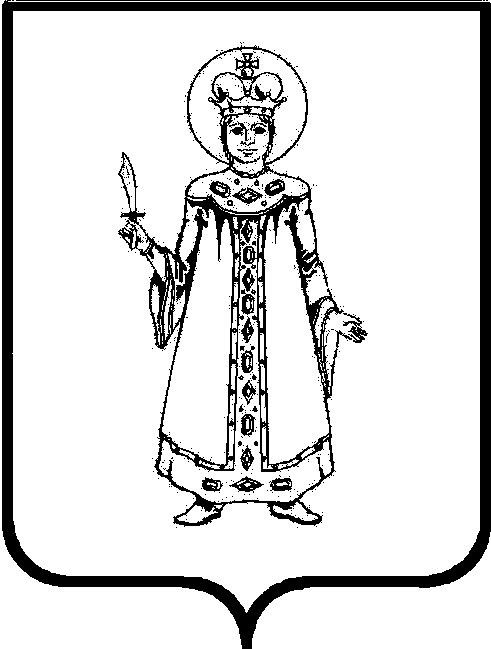 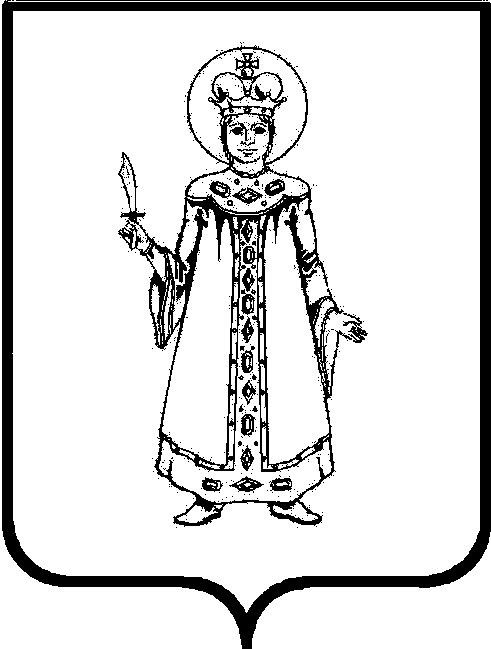 П О С Т А Н О В Л Е Н И ЕАДМИНИСТРАЦИИ СЛОБОДСКОГО СЕЛЬСКОГО ПОСЕЛЕНИЯ УГЛИЧСКОГО МУНИЦИПАЛЬНОГО РАЙОНАот  11.05.2017     № 46Об утверждении Схемы размещения нестационарных торговых объектов на территории Слободского сельского поселения
	В целях утверждения месторасположения нестационарных торговых объектов на территории Слободского сельского поселения, создания условий для обеспечения населения поселения услугами торговли, поддержки субъектов малого предпринимательства, в соответствии с федеральными законами от 28.12.2009 №381-ФЗ «Об основах государственного регулирования торговой деятельности в Российской Федерации», от 06.10.2003 №131-ФЗ «Об общих принципах организации местного самоуправления в Российской Федерации», Уставом Слободского сельского поселения АДМИНИСТРАЦИЯ ПОСЕЛЕНИЯ ПОСТАНОВЛЯЕТ:1. Утвердить Схему размещения нестационарных торговых объектов на территории Слободского сельского поселения согласно приложению к настоящему постановлению.2. Контроль за исполнением настоящего постановления возложить на заместителя Главы по финансовым вопросам и инфраструктуре Соколова А.В.3. Настоящее постановление вступает в силу с момента обнародования (опубликования) согласно ст. 38 Устава Слободского сельского поселения.Глава Слободского сельского поселения                                 Н.П. СмирноваПриложение к постановлению Администрации поселенияот 11.0.2017 г. № 46СХЕМАразмещения нестационарных торговых объектов на территории Слободского сельского поселения№п/пМесто размещения и адресПлощадь земельного участка, торгового объекта (здания, строения, сооружения) или его части (кв. м)Тип нестационарных торговых объектов (павильон, киоск, автомагазин, тонар, торговая площадка и т.д.)Тип нестационарных торговых объектов (павильон, киоск, автомагазин, тонар, торговая площадка и т.д.)Количество нестационарных торговых объектовКоличество нестационарных торговых объектовКоличество нестационарных торговых объектовКоличество нестационарных торговых объектовВид реализуемой продукцииИнформация об использовании нестационарного торгового объекта субъектами малого или среднего предпринимательства, осуществляющими торговую деятельностьПериод размещения нестационарных торговых объектовПериод размещения нестационарных торговых объектовДополнительная информацияДополнительная информация1234455556788991. Продажа молока и кисломолочных продуктов1. Продажа молока и кисломолочных продуктов1. Продажа молока и кисломолочных продуктов1. Продажа молока и кисломолочных продуктов1. Продажа молока и кисломолочных продуктов1. Продажа молока и кисломолочных продуктов1. Продажа молока и кисломолочных продуктов1. Продажа молока и кисломолочных продуктов1. Продажа молока и кисломолочных продуктов1. Продажа молока и кисломолочных продуктов1. Продажа молока и кисломолочных продуктов1. Продажа молока и кисломолочных продуктов1. Продажа молока и кисломолочных продуктов1. Продажа молока и кисломолочных продуктов1. Продажа молока и кисломолочных продуктов1.1пос. Зелёная Роща,площадка вблизи торгового комплекса5бочка, флягабочка, флягабочка, фляга111молокоЛПХ,  СПКв течение годав течение годаПродажа овощей, фруктов, бахчевых культурПродажа овощей, фруктов, бахчевых культурПродажа овощей, фруктов, бахчевых культурПродажа овощей, фруктов, бахчевых культурПродажа овощей, фруктов, бахчевых культурПродажа овощей, фруктов, бахчевых культурПродажа овощей, фруктов, бахчевых культурПродажа овощей, фруктов, бахчевых культурПродажа овощей, фруктов, бахчевых культурПродажа овощей, фруктов, бахчевых культурПродажа овощей, фруктов, бахчевых культурПродажа овощей, фруктов, бахчевых культурПродажа овощей, фруктов, бахчевых культурПродажа овощей, фруктов, бахчевых культурПродажа овощей, фруктов, бахчевых культур2.1.с. Чурьяково,вблизи дома № 56палатка,лотокпалатка,лотокпалатка,лотокпалатка,лоток1фрукты, овощи, бахчевые культурыфрукты, овощи, бахчевые культурыИПИПвв течение годавв течение годаПродажа промышленных и хозяйственных товаровПродажа промышленных и хозяйственных товаровПродажа промышленных и хозяйственных товаровПродажа промышленных и хозяйственных товаровПродажа промышленных и хозяйственных товаровПродажа промышленных и хозяйственных товаровПродажа промышленных и хозяйственных товаровПродажа промышленных и хозяйственных товаровПродажа промышленных и хозяйственных товаровПродажа промышленных и хозяйственных товаровПродажа промышленных и хозяйственных товаровПродажа промышленных и хозяйственных товаровПродажа промышленных и хозяйственных товаровПродажа промышленных и хозяйственных товаровПродажа промышленных и хозяйственных товаров3.1.с. Дивная Гора,площадка вблизи магазина КПО по ул. Центральной56палатка,лоток1111промышленные и хозяйственные товарыпромышленные и хозяйственные товарыИПв течение годав течение годав течение года3.2.с. Покровское,площадка вблизи магазина ООО «Татьяна»20палатка,лоток        4        4        4        4промышленные и хозяйственные товарыпромышленные и хозяйственные товарыИПв течение годав течение годав течение года3.3.с. Никольское,площадка вблизи магазина ООО «Татьяна»10палатка,лоток2222промышленные и хозяйственные товарыпромышленные и хозяйственные товарыИПв течение годав течение годав течение года3.4.с. Клементьево,площадка напротив Клементьевского сельского клуба по ул. Центральной10палатка,лоток2222промышленные и хозяйственные товарыпромышленные и хозяйственные товарыИПв течение годав течение годав течение года3.5.Площадка у входа на территорию городского кладбища за с. Чурьяково18палатка,лоток3333Искусственные цветы, венкиИскусственные цветы, венкиИПв течение годав течение годав течение года